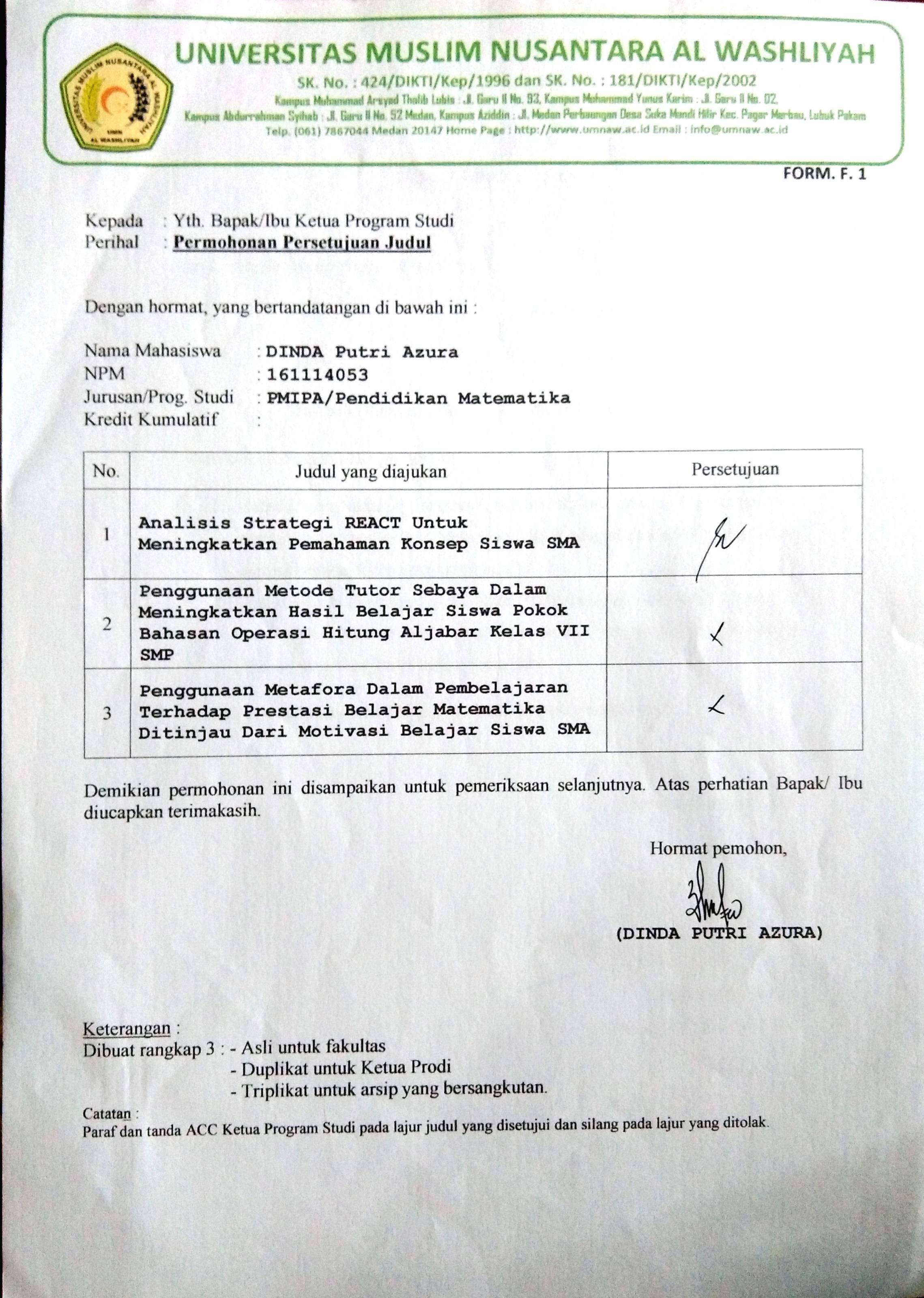 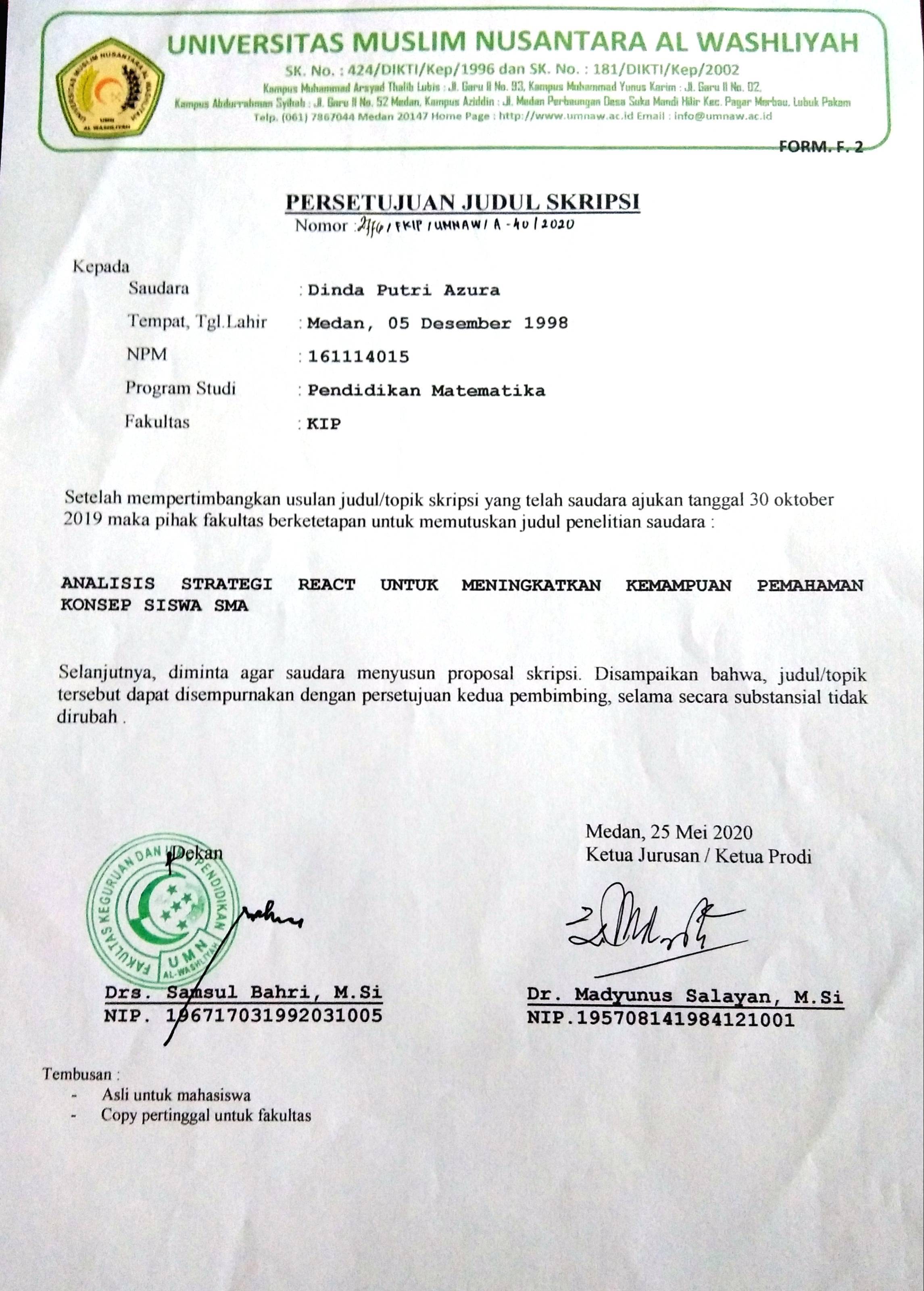 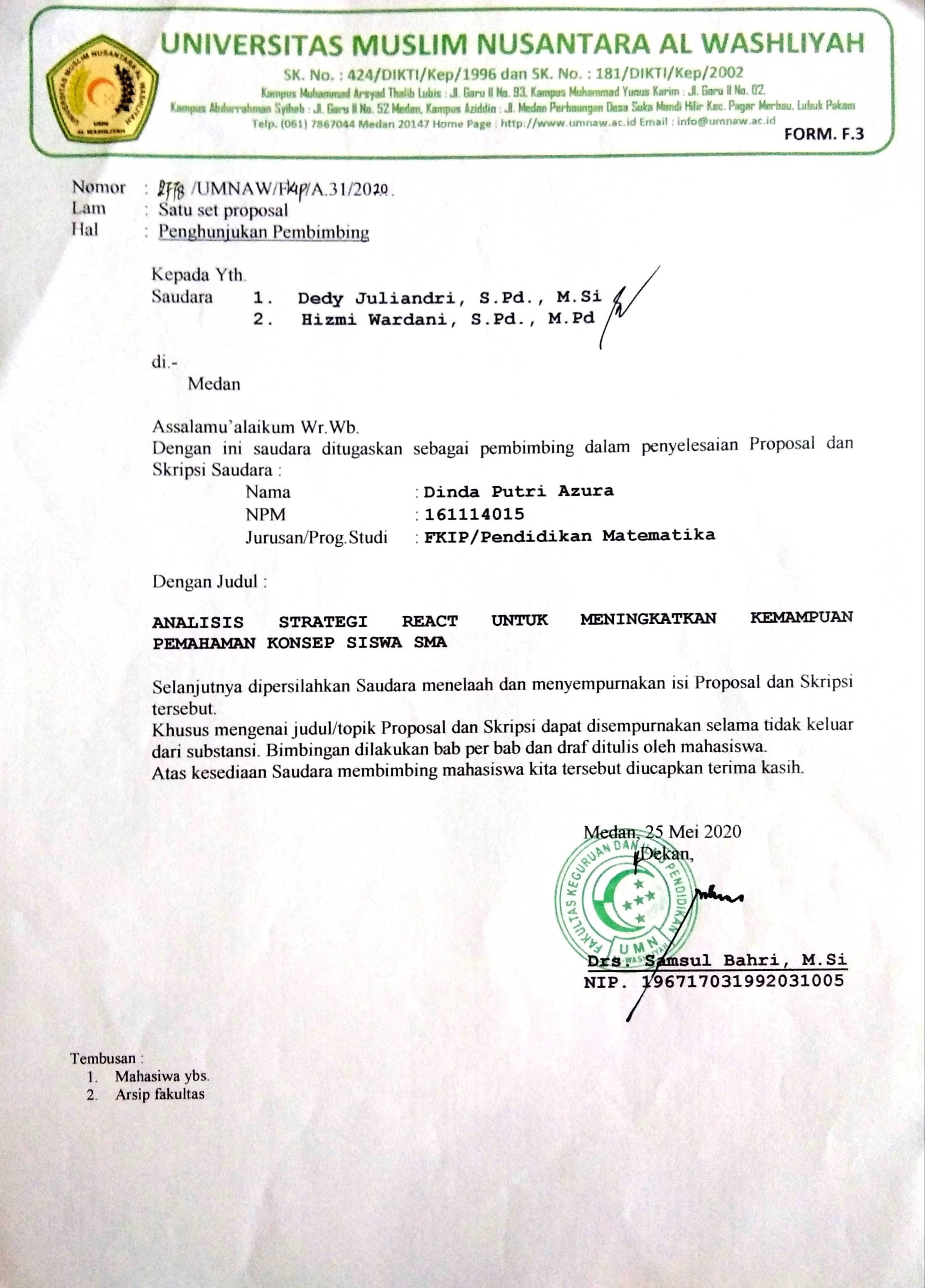 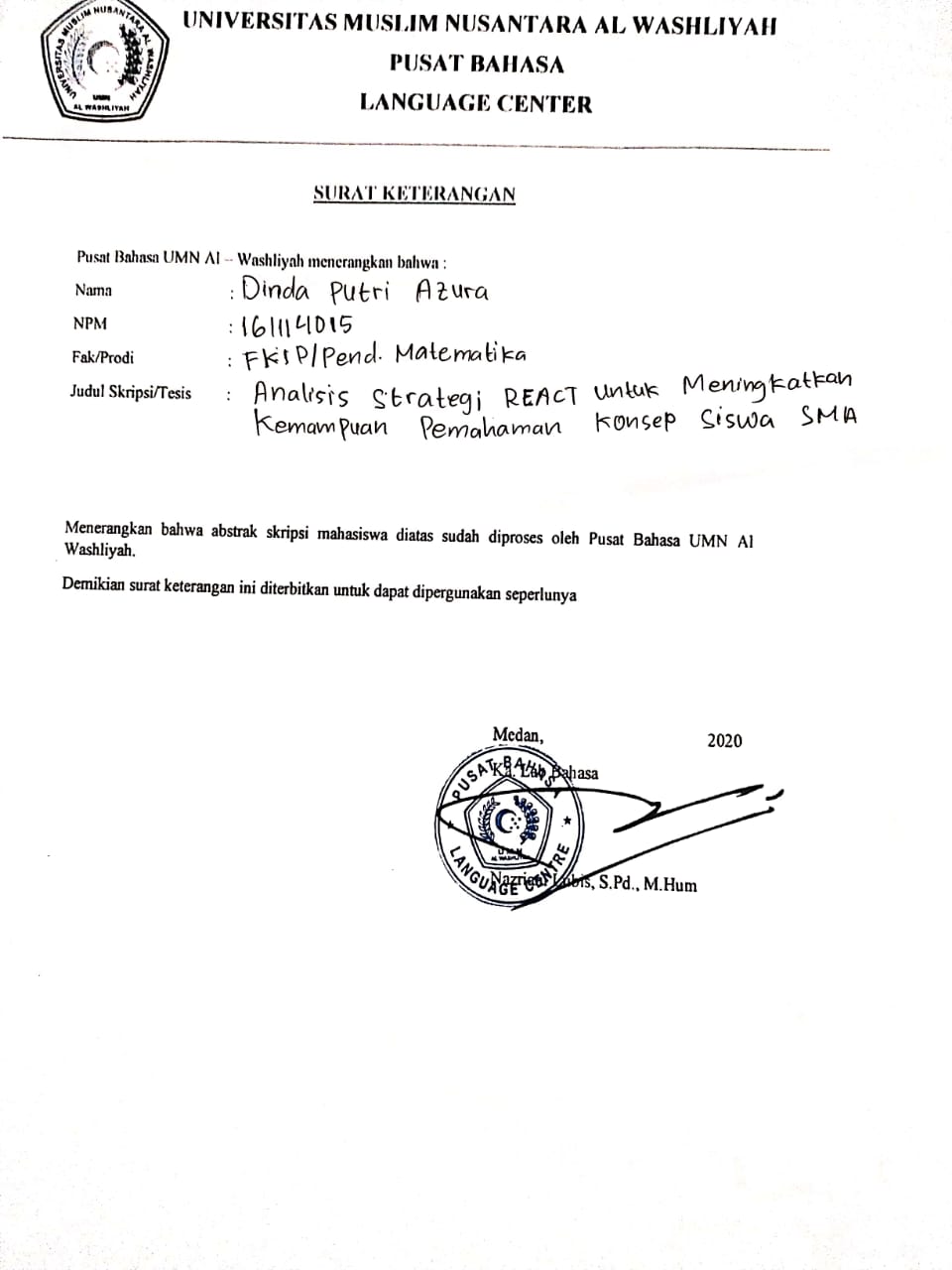 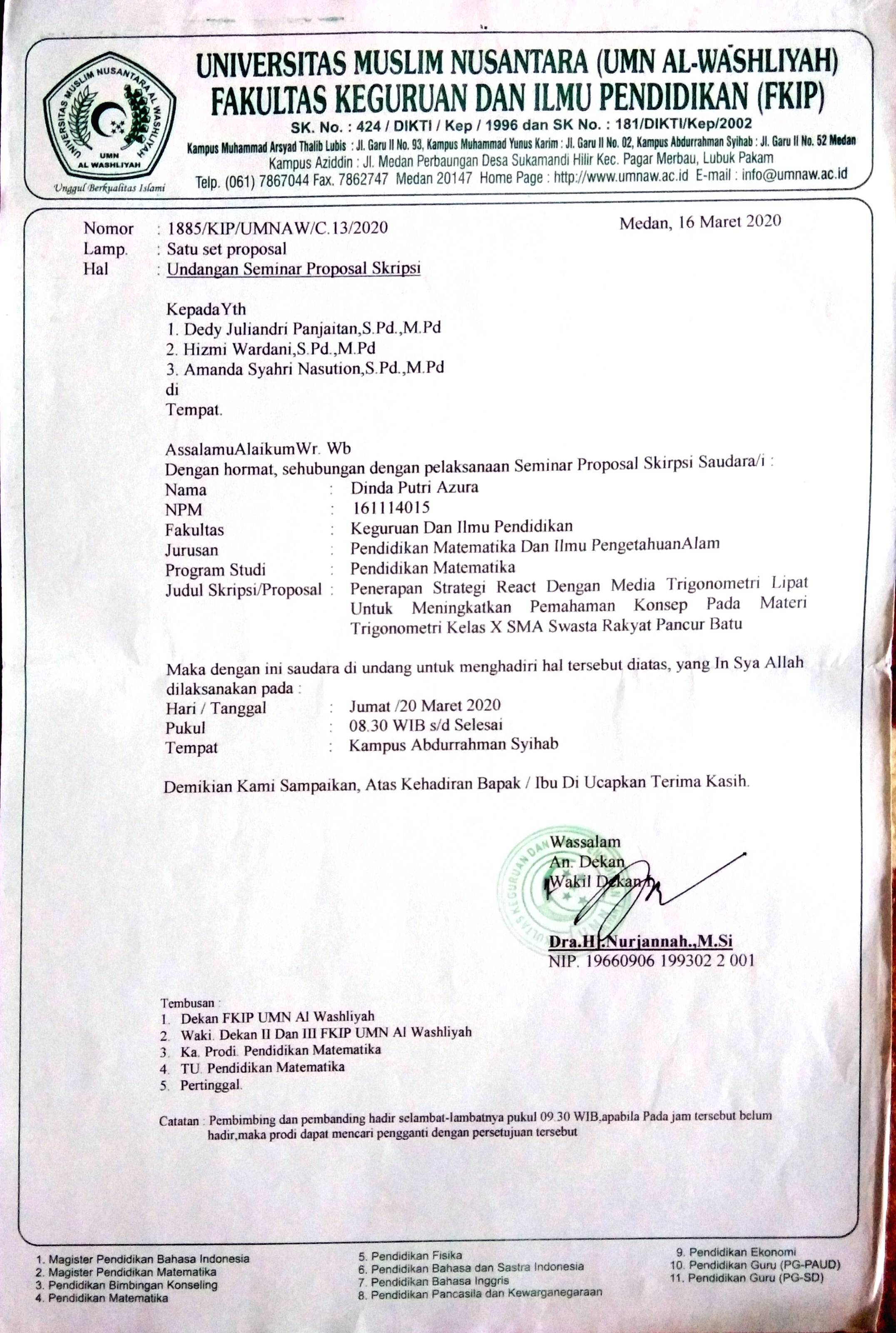 nk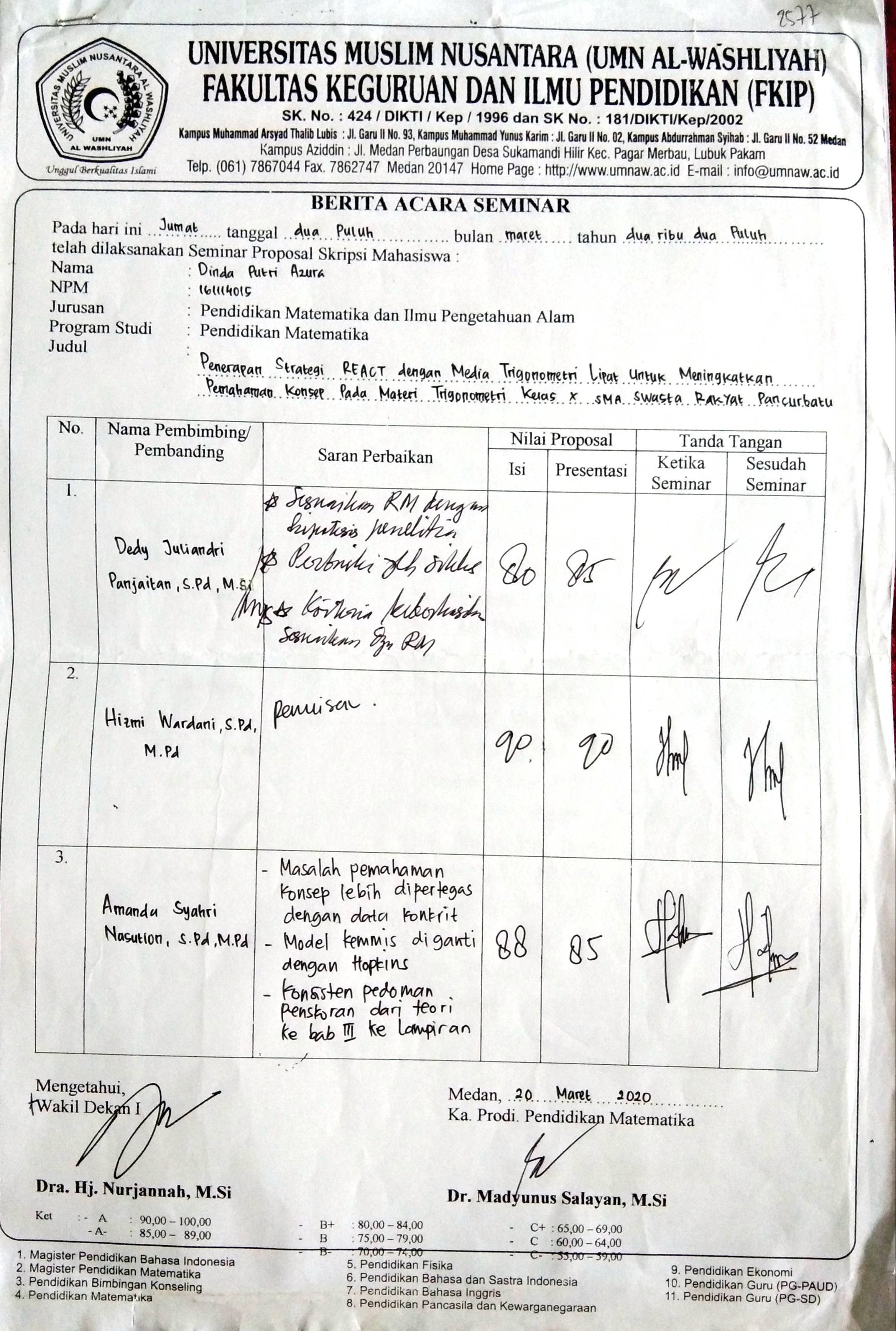 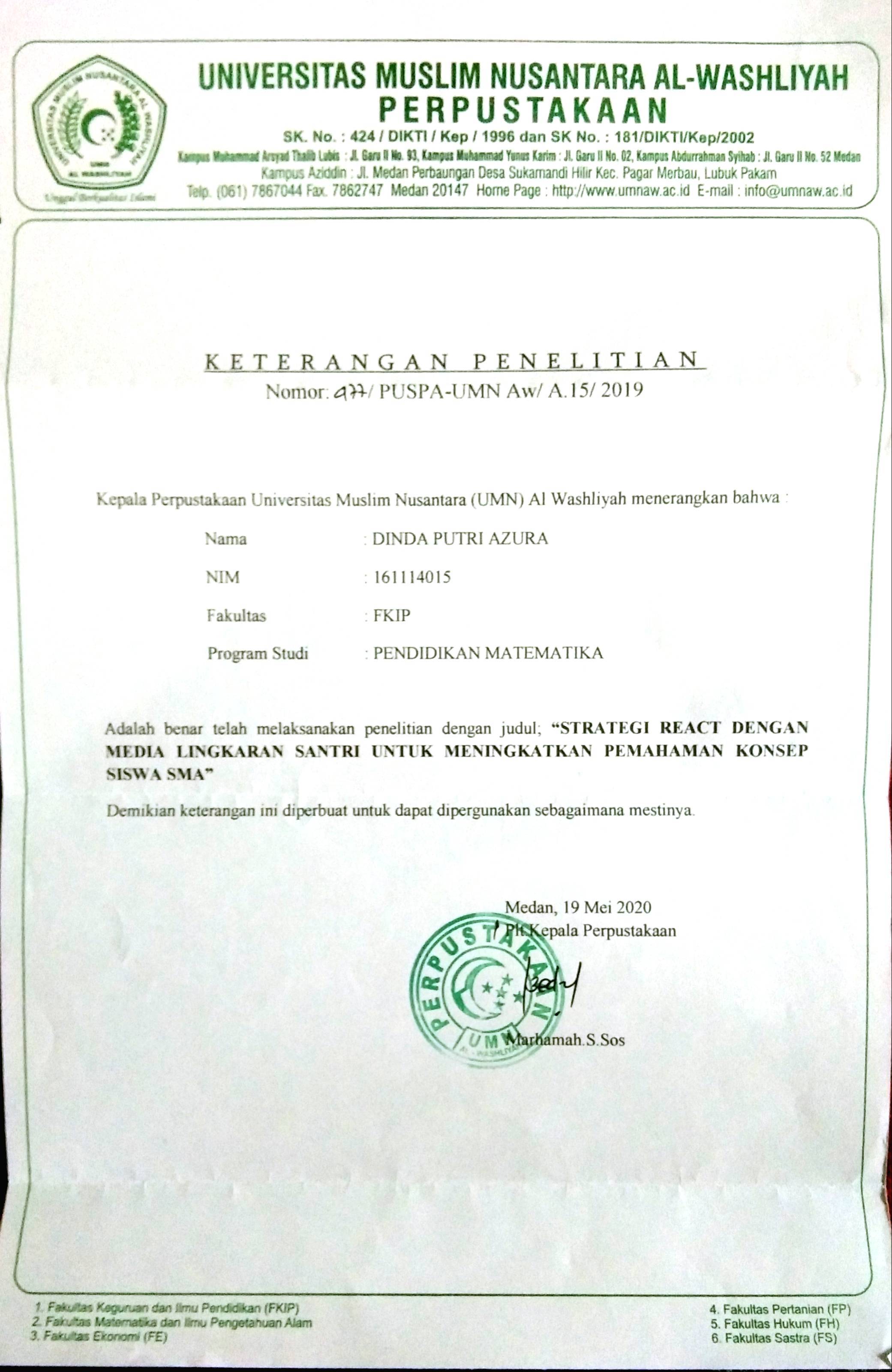 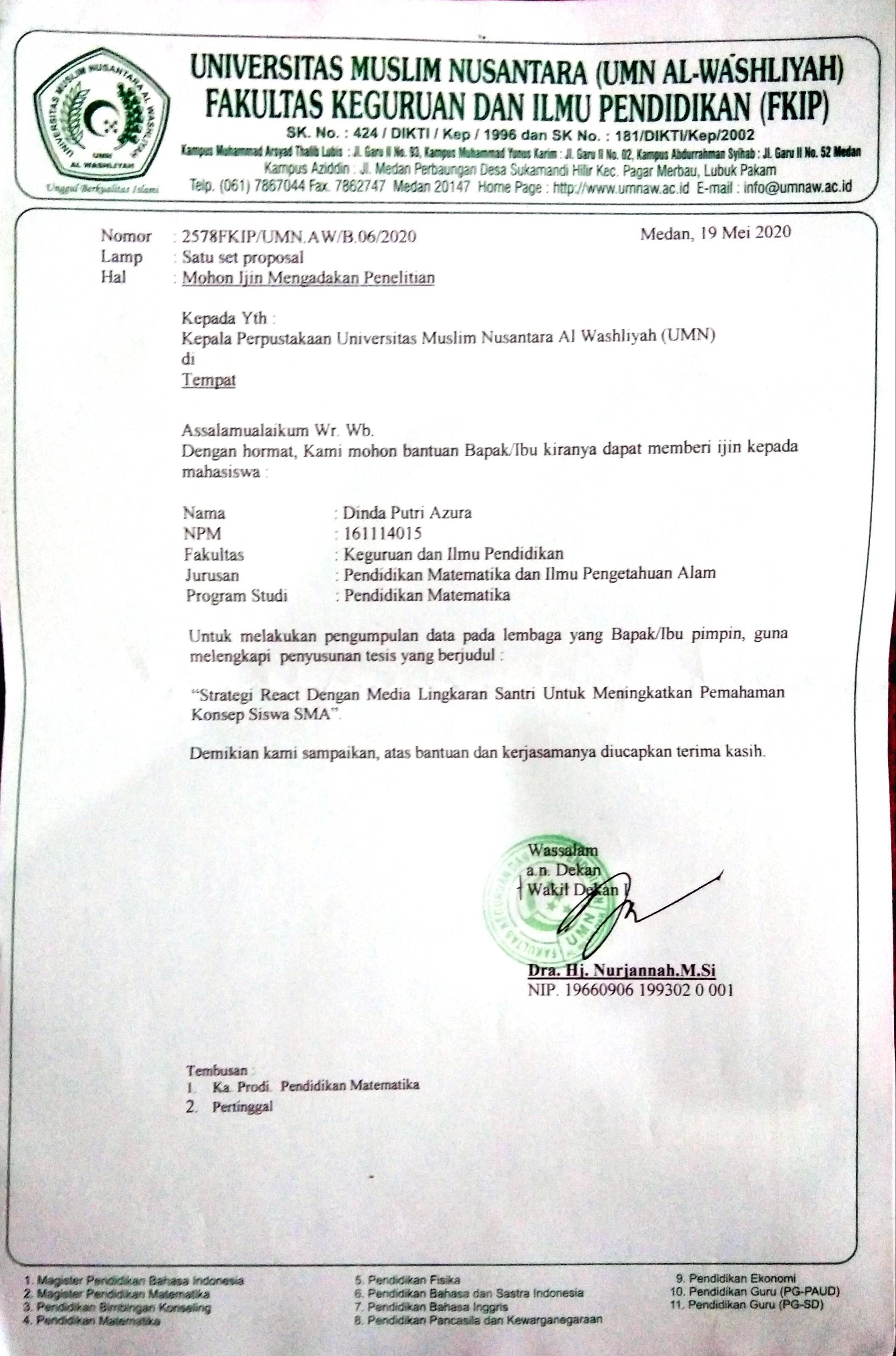 j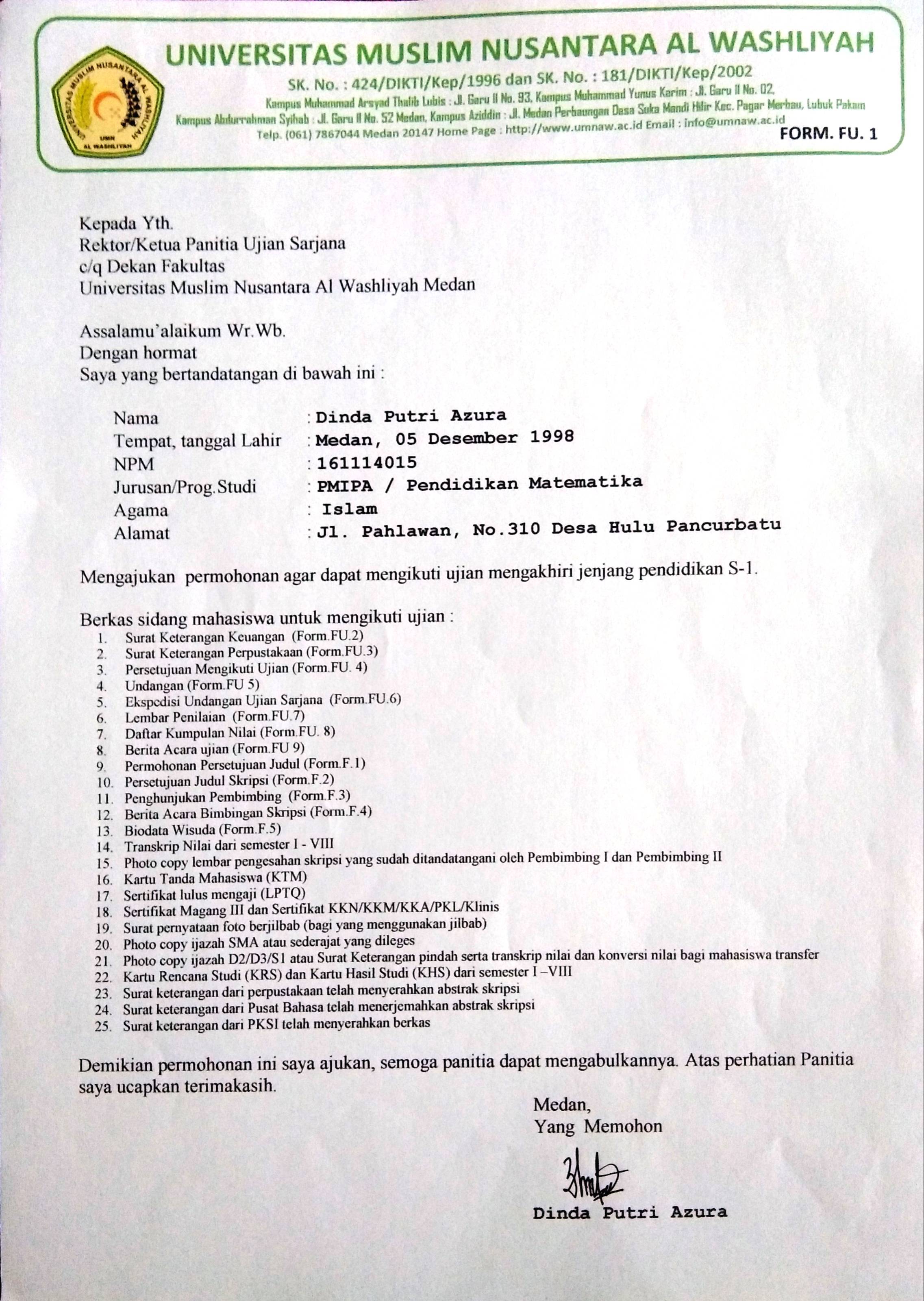 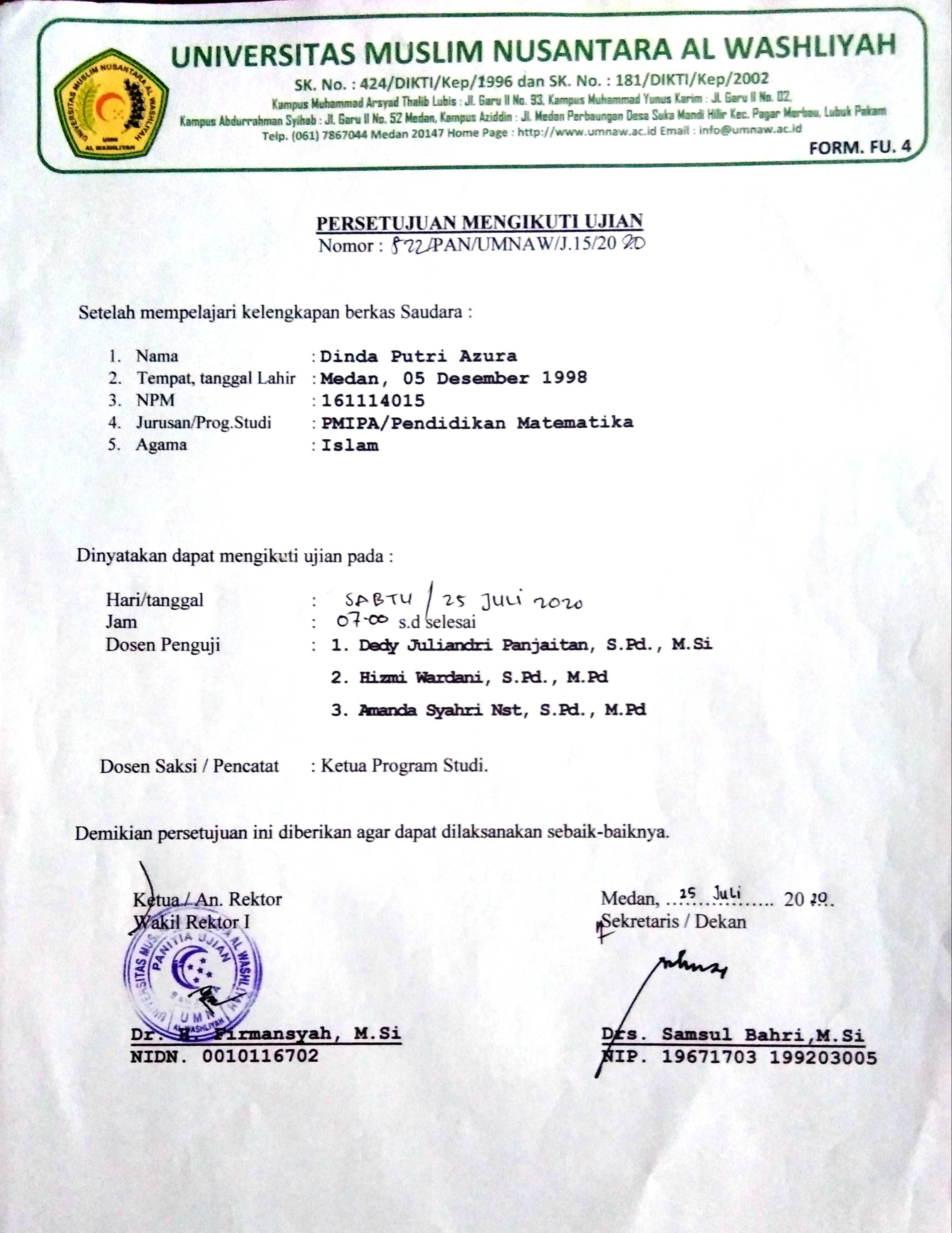 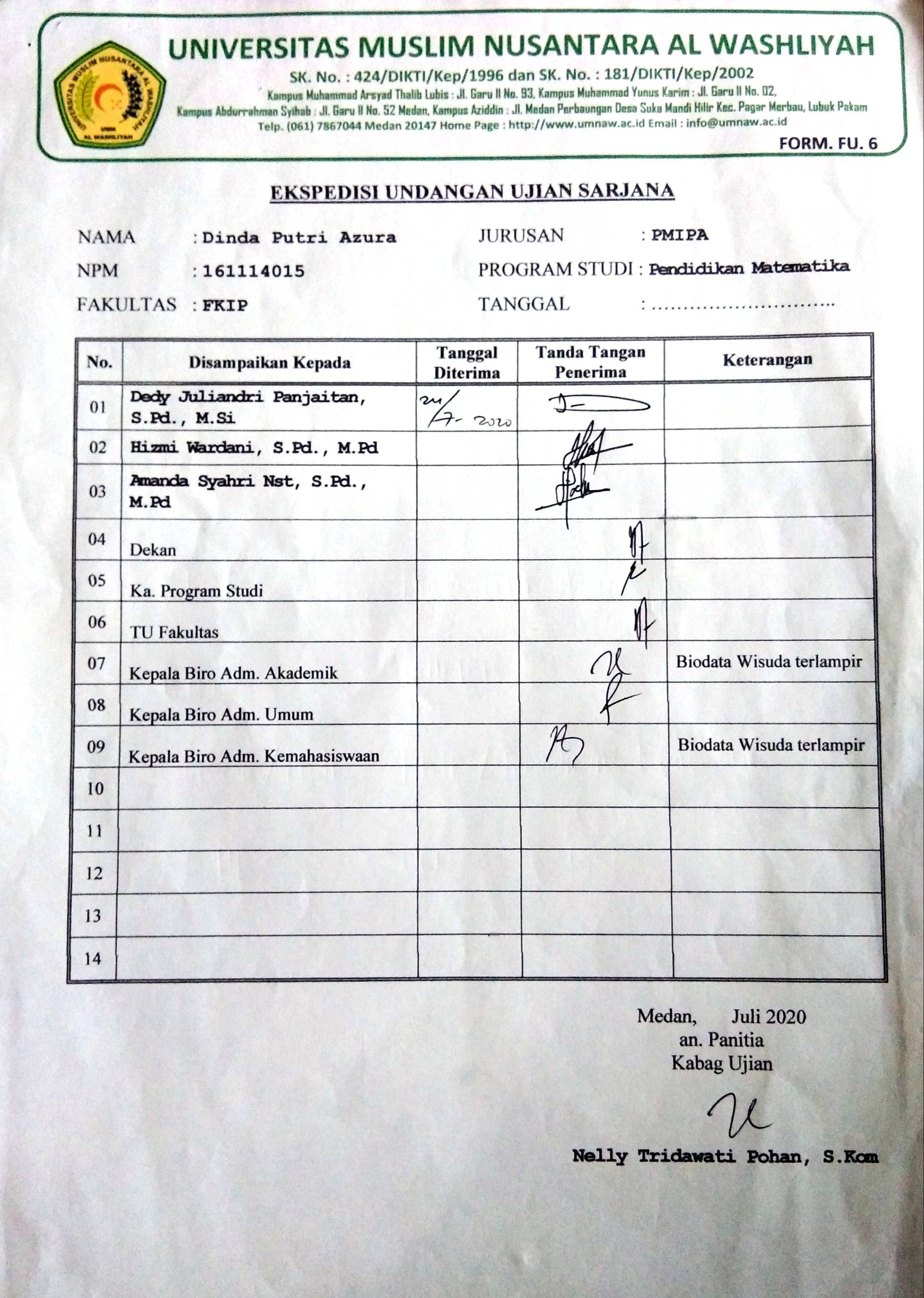 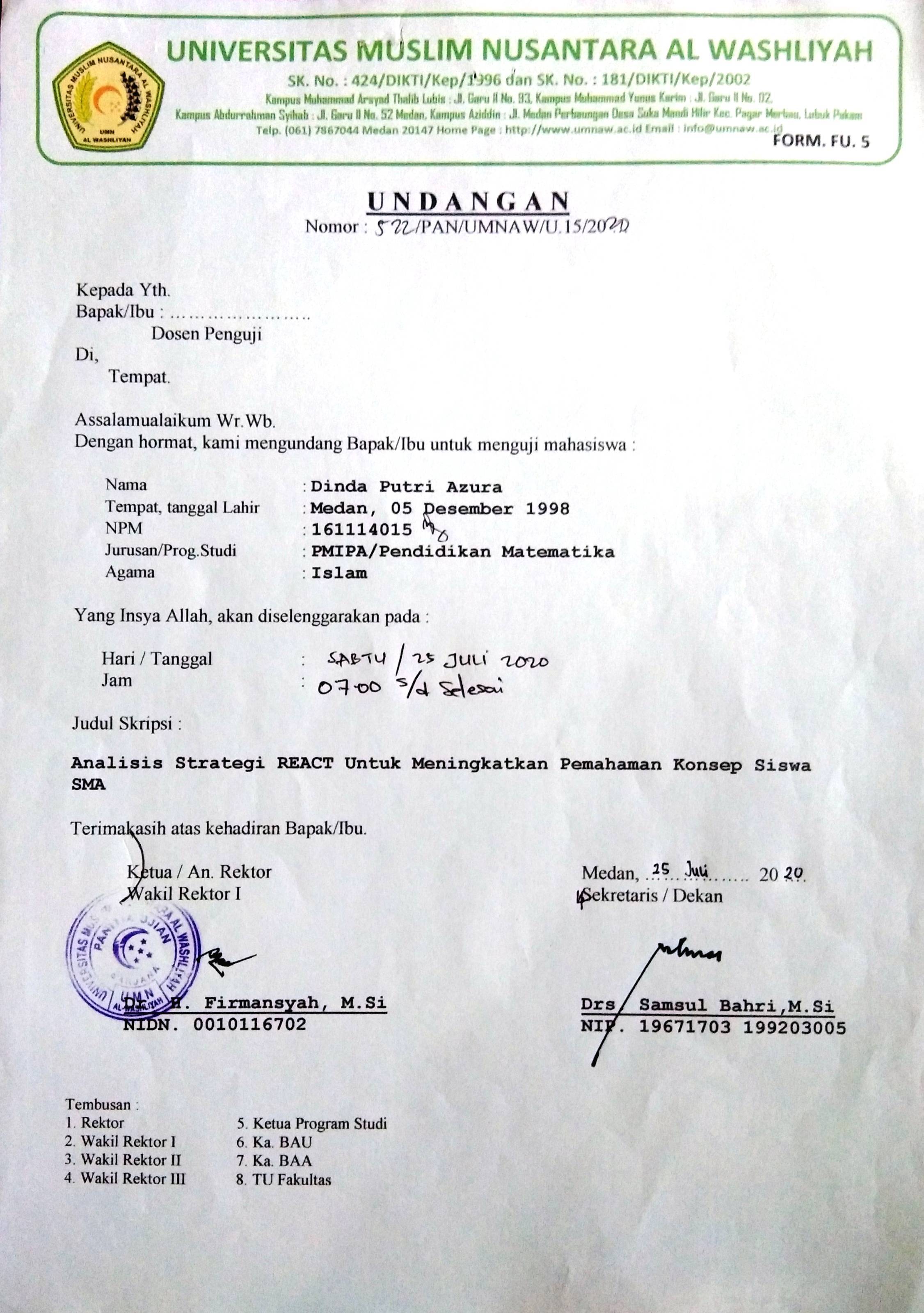 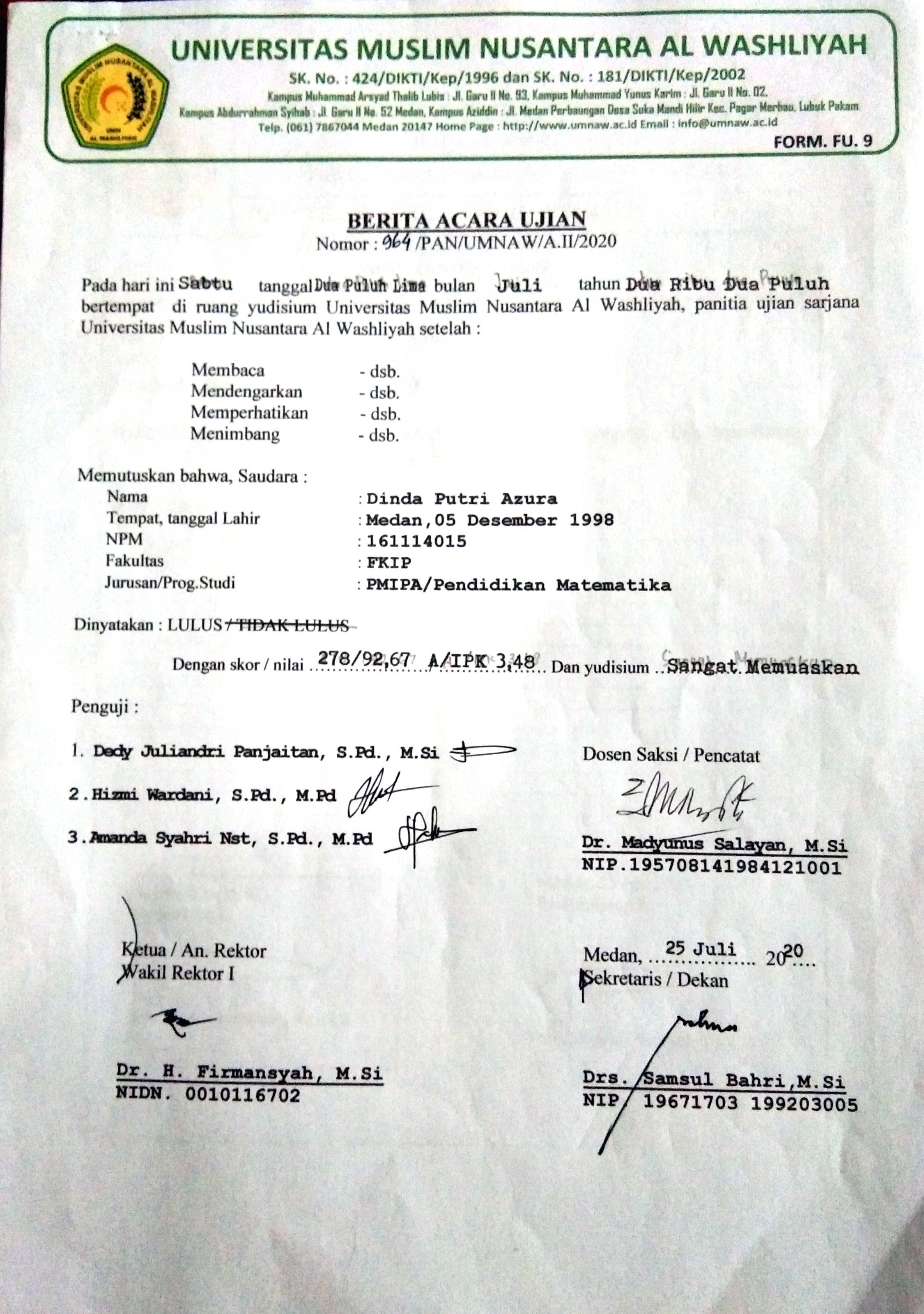 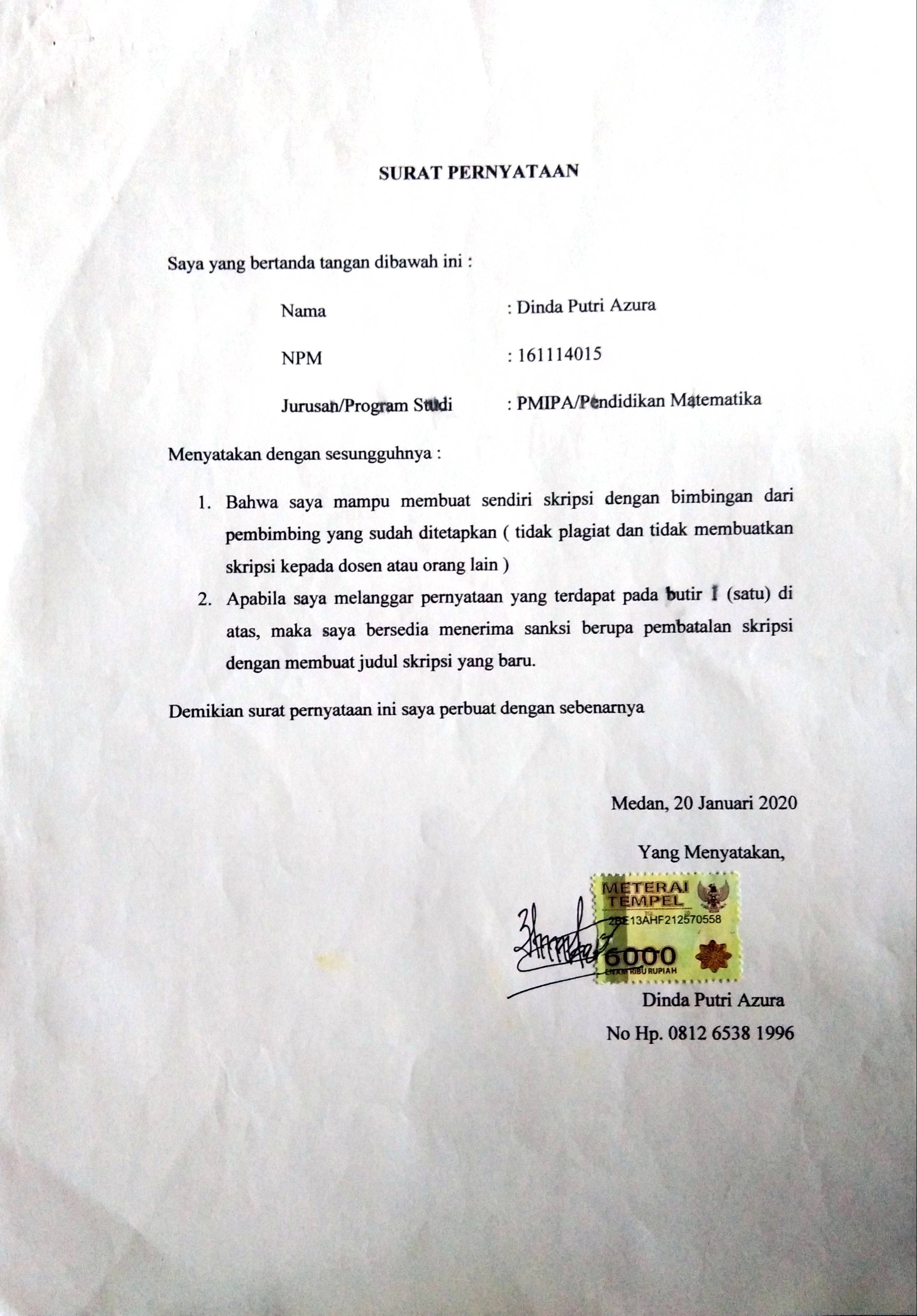 